CURRICULUM VITAENissim Garti, PhDProfesional Appointments PROFESSOR  EMERITUS                                                                                                       2015		 FULL PROFESSOR                                                                                                                             2009-2015 Ratner Family  Chair of Chemistry                                                           	                                                                                                                                                                                     	2010-2015 Applied Chemistry, Jerusalem; Israel Department of Chemistry; The Hebrew University of JerusalemPROFESSOR	1984–1990Applied Chemistry; The Hebrew University of JerusalemSENIOR LECTURER	1980–1983Applied Chemistry; Jerusalem, Israel; The Hebrew University of JerusalemLECTURER	1977–1980Applied Chemistry; Jerusalem, Israel; Casali Institute of Applied Chemistry; The Hebrew University of JerusalemINSTRUCTOR	1977Casali Institute of Applied Chemistry; The Hebrew University of JerusalemEDUCATIONACADEMIC APPOINTMENTS AND POSITIONS Head of the Casali Institute of Applied Chemistry ( second term)                                                                  2012- 2016Member of the Board of Governors and Member of the Management Committee	2011–2014(Board of Directors) of the Hebrew University (HU)  Chairman of the Innovation Forum of the Israeli Food Association	2013–2016Member of the Board of Directors and Board of Governors of Hadassah Academic Institute,	2009–present Member of the HU Committee for Academic Programs Jerusalem, Israel	2013–2014Member of the Governing Council of the Hebrew University of Jerusalem	2011–2014Member of the Executive Committee of the Hebrew University of Jerusalem	2010–2014Incumbent of the Ratner Family Chair of Chemistry	2010- presentVisiting Professor – Sabbatical leave at AgroParisTech, Massy, Paris, France	2010 (June–September)Visiting Professor – University of Florence, Florence and University of Urbino, Orbino, Italy	2010 (October)Visiting Professor – ETH, Zurich, Switzerland	2010 (November)Visiting Professor, Trent University, Peterborough, Canada	2010-2011 (Dec-January)Senior Officer and Visiting Professor – Sabbatical Leave, Faculty of Engineering, Columbia University, NY, USA	2006Senior Visiting Scientist – Sabbatical Leave, Department of Engineering, University of Stony Brook,	2006(SUNY), Stony Brook, Long Island, NY, USAScientific Consultant and Visiting Professor – Sabbatical Leave at Archer Daniel Midland (ADM), 	2004Research Center, Decatur, IL, USAVisiting Professor and Sabbatical Leave at the Department of Chemical Engineering 	Oct 2003–Feb. 2004and Biotechnology University of Hiroshima, Hiroshima, JapanSenior Consultant and Visiting Scientist – Archer Daniels Midland (ADM), Research Center, Decatur, IL, USA	2003–present Visiting Professor – Department of Chemical Engineering and Applied Chemistry, State University of 	2001New York (SUNY) at Stony Brook, Long Island, NY, USA.Senior Visiting Scientist, Sabbatical Leave at Nestle Central Research Labs, Nestec, Lausanne, Switzerland	1998–1999Member – Board of Directors of the Holon Academic Institute of Technology, Holon, Israel	1997–2008Member – Advisory Board of Directors of the New York Polytechnic University, NY, NY, USA	1998–2000Head – Graduate School of Applied Science and Technology, The Hebrew University of Jerusalem	1990–1993Sabbatical leave, Visiting Senior Scientist, Eastman Kodak Research Laboratories, Rochester, NY, USA	1985–1986Visiting Scientist, The Japanese Society for the Promotion of Scientists, University of Hiroshima, Japan	1984 (summer)Visiting Scientist, University of Pretoria and the South Africa "Wheat Board", Pretoria, South Africa	1983, 1986 (summers)Member of editorial boards	MEMBER EDITORIAL BOARD OF FOOD & FUNCTION -  THE ROYAL ACADEMY OF CHEMISTRY, CAMBRIDGE, ENGLAND	2011–present	ASSOCIATE EDITOR OF THE JOURNAL FOOD & FUNCTION	2011–2014ASSOCIATE EDITOR OF THE JOURNAL OF AMERICAN OIL CHEMISTS SOCIETY (JAOCS)	2008–2012MEMBER OF THE EDITORIAL BOARD OF JOURNAL OF DISPERSION SCIENCE & TECHNOLOGY                                                                                                                                                          2002-2006                                                                                                                                                                       MEMBER OF THE EDITORIAL BOARD OF COLLOIDS AND INTERFACES (B) 	2008-2010	REGIONAL EDITOR AND EDITOR OF THE APPLICATION SECTION OF CURRENT OPINIONS.	2004–2009t	MEMBER OF THE ADVISORY BOARD OF THE JOURNAL OF CHEMISTRY AND MATERIALS SCIENCE	1998–2004		MEMBER OF THE ADVISORY COMMITTEE OF JOURNAL OF COLLOID AND AND MATERIALS SCIENCE	1996–2000		MEMBER OF THE ADVISORY BOARD OF THE JOURNAL OF DISPERSION SCIENCE AND TECHNOLOGY	1986–2000		 MEMBER OF THE ADVISORY BOARD OF THE BRAZILIAN JOURNAL OF CHEMISTRY	1994–1998MEMBER OF THE ADVISORY BOARD OF FOOD MICROSTRUCTURE	1992–1996Industrial Achievements2013-  Establishment of the start-up of   Lyotropic Delivery Systems (LDS)- Novel Lyotropic Liquid Crystals (LLC)  and nanodomains technology for drug delivery.2016 - New set of products under the name of Hygia produced by Ananda Scientific (Colorado, USA) - Softgels , instant powders, and liquid formulation of CBD for fast adsorption and enhanced bioavalability .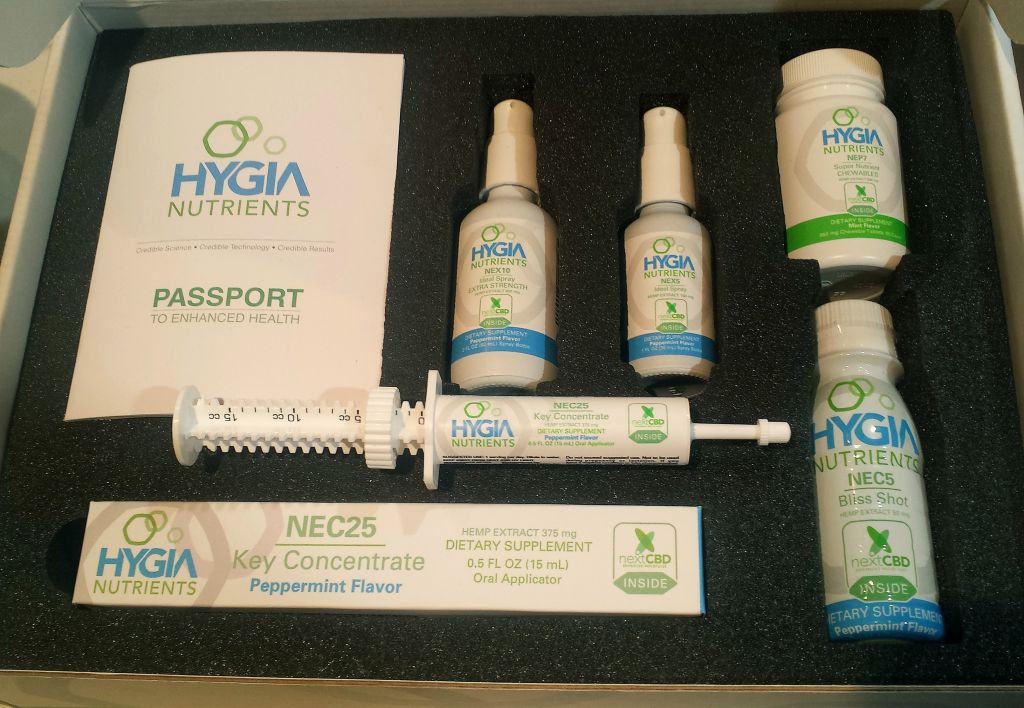 2012- 2015 – Novel rich in DHA Omega-3 Fatty Acids for Enhanced Delivery by Enzymatic interfacial trans esterfication. The new product is the only supplement in Israel that contains real, pure and concentrated DHA. Product sold using  the name of AXOM3.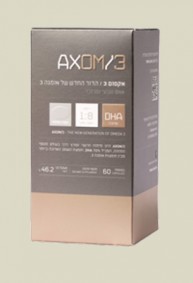 	2003-2008  NutraLease, Founder of a new start-up - NutraLease - 'New Vehicles for Improved Bioavailability of Nutraceuticals' (with Yissum and ATI).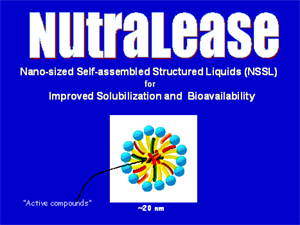 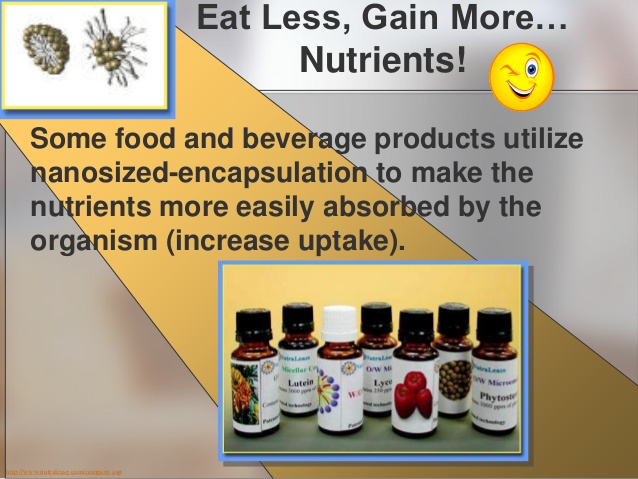 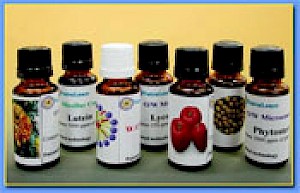 	2000-2001 - Ganaspati-India, Bought the technology for the production of Lysolecithin by enzymatic process in microemulsion as microreactor.	1998-2000-  FenuPure-Adumim and Origin, New Hydrocolloid for Lowering Glucose Levels for Diabetics'. New nutraceutical and food supplement extracted from fenugreek seeds. Sales started June 2000 by Adumim Chemicals and Origin.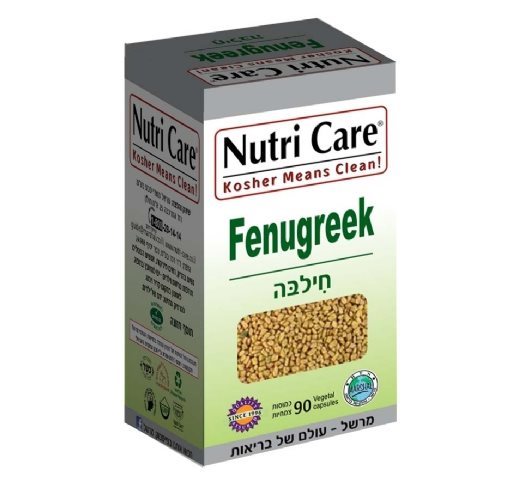 	1995- Green Clouds, Founder of a new start-up company "Green Clouds" Ltd., for the development and manufacture of Electric Foggers, based on ultrasound technology for rupture of droplets.1995- Lycored, Co-developer of new method  of extraction and formulation of lycopene from tomatoes.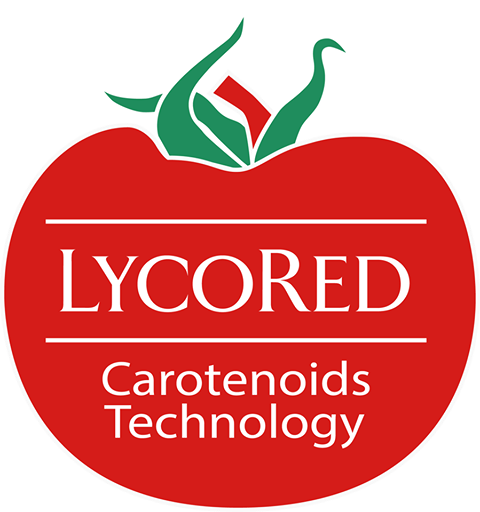 1994- 1997 - FDG-Odyssey, Establisher of a new company, FDG (Fenugreek gum), together with Yissum and Odyssey Ltd., Boston, for R&D and production of Fenugreek gum to remove cholesterol from liquid foods and reduce sugar levels in humans.1994-1995, Developer (with S. Ezrahi and A. Aserin) of "new fire resistant hydraulic fluids based on microemulsions", (evaluated with great success by IDF).1993, Developed new-epoxy-silicone, water-borne, non-stick, lubricious coatings and signed an agreement with Decora Manufacturing for the production of these coatings.1993, Developer (with A. Aserin) of "new cleaning system based on detergents solubilized within microemulsions" to replace trichloroethane (Pazclean 12). Process developed for Paz Oil Co. 1993, Developer of a new method for "removal of cholesterol from butter and milk-cream by natural occurring absorbents".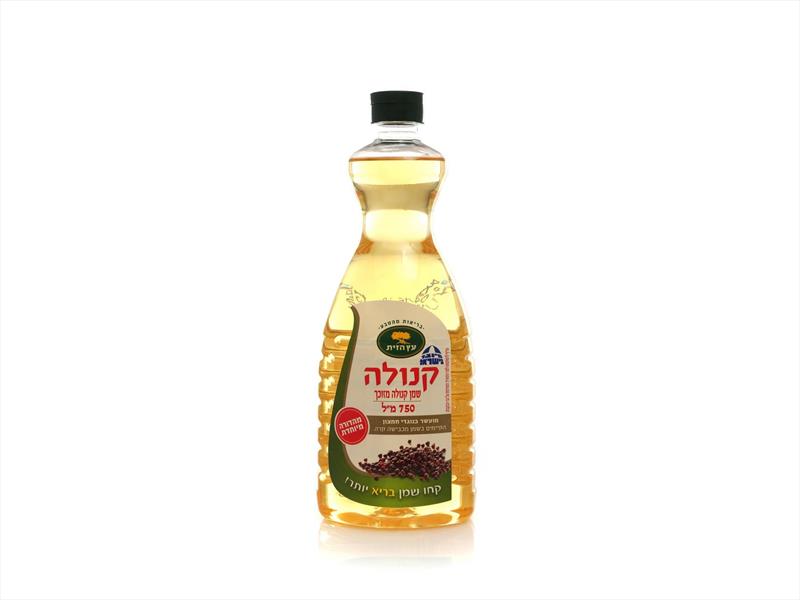 1993- Dipol, Founder of a new company, " Dipol.", for the development and manufacture of TDS (Time Domain Dielectric Spectrometer) for structure characterization if dispersed particles and droplets, and moisture matters.1991, Signed three agreements with Eastman Chemicals, Kingsport, Tennessee, USA. for: (1) production of SSL of the products, (2) baking premixes in the USA and, (3) mutual marketing (Adumim and Eastman) in Europe.1991, Developer of new "self-cleaning lubricating rifle oil" for the Israel Defense Forces. In production by Paz Oil Co. Ltd. (1991).1991, Developer of new "water soluble cutting and lubricious oil" for the use by the Israel Defense Forces (manufactured by Paz Oil Co., Ltd.).1990, Developer of new "water soluble mineral oils" and "forging oils" for Paz Oil Co. Ltd., Israel. Commercial formulations launched on the market (1992).1988-1990, Developer of several new emulsion formulations: Water in oil emulsion - pan release - Adolease Oil in water - orange oil cloudy - Adocloud Wax-resin emulsion - Adocol (All manufactured by Adumim Chemicals).1988, Developer of "Adolak" new technology for the encapsulation of unsaturated fatty acids by calcium salts. A new product designed to bypass Rumenous of lactating cows and to supply additional energy in order to increase milk production of cows after calving. Process transferred to Koffolk - Animal Feed, Beer Sheva.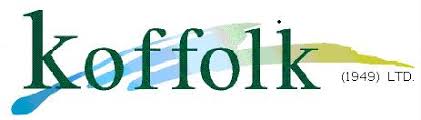 1987, Developed unique "new technique to determine levels of cholesterol in blood", process developed for IDL Ltd., Jerusalem (1988).1985-present, The SSL technology was transferred to 14  companies whose construction of manufacturing plants for implementation of this technology was done under my direction, supervision and advise:1979- Adumin Food Ingredients, and Adumim Foods- Mishor Adumin , Israel 1985 - Mexico - Guadalajara, Arancia-Polibasicos 1986 - South Africa - Johannesburg, Epic Oil; 1987- Peru - Lima, Alpamayo.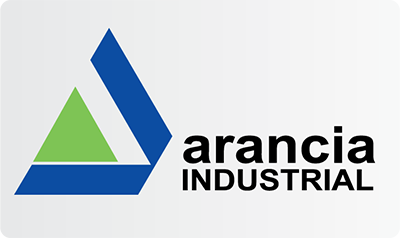 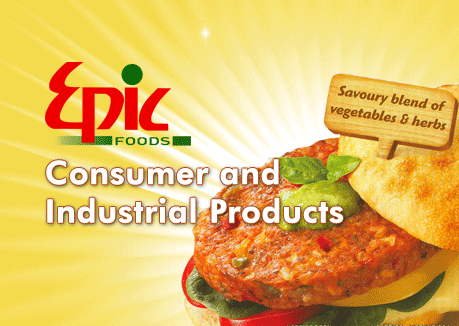  1988 - U.S.A. – Atlanta,  USA , International Specialty Foods, Ltd. 1988 - Brazil - Rio de Janeiro, Anpal ltd 1988 - Argentina – Rio Tersero, Cordoba,  Alpha ltd 1988 - Ecuador - Quayaquil, Oleica ,Ltd1989 - USA. - North Carolina, ISP,  ltd 1990 - Colombia - Cali, Maizena 1992 - Serbia - Zrenjanin, D'jamant ,Ltd1993 - Chile- Santiago, Molypac, Ltd 1995 - India, New Delhi, Bajaj – Anaccord, Ltd1979-2010, Chief Scientist and establisher of Adumim Chemicals Ltd., a plant constructed on the basis of a unique original process developed by N. Garti and E. Pinthus (student) to produce sodium stearoyl lactylate (SSL), an advanced surfactant, bread improver and food conditioner. The plant produces at present over 10 additional products most of them based on innovative technologies developed at the Casali labs (annual sales of $6-8,000,000).CONSULTING POSITIONS  Neoprol- Integra- Novel Intravenous  delivery vehicles                                                2018- present  Straus Salads  - Karmiel. Israel                                                                                                                                                                          2019  VICUT – Novel Device  to Detect  and Remove  Flat Column Cancer Cells                                                             2017-2018                                                                                                                               Ingredion (National Starch) (New Jersey, USA)	                                                                             2012-2013                                                                                                                                                                                                                        General Mills,  USA – Israel Branch in Jerusalem.	2012–2014Safta Gamilla Cosmetics,  Tefen, Israel	2012–presentZoar Dalia , Israel                                                                                                                                    2013- presentPureN Neutraceuticals, Tel Aviv, Israel	2011–2013Scientific Consultant to KRAFT (presently Mondelez), Saclay, France, Reading UK	2011–2013Felco-Ice creams, Rechovot, Israel	2013BARAKE Foods, Alon Tavor, Israel	2010– presentScientific Consultant to Marine Cosmetics and Buthai Cosmetics, Israel	2010–2011BioPhore Intrernational, Ltd. – USA-Israel-Japan	2008Scientific Consultant to PepsiCo Inc. (Texas)	2008–2010Soglowek Foods, Israel	2007–2010Scientific Advisor to the Regional Israeli Court House on Firms Disputes	2009–presentScientific Advisor to Archer-Daniels-Midland (ADM – the Supermarket of the World), Decatur, IL, USA	2009–2013Consultant to Milouban, Producers of Cotton Linters and Fibers, Haifa, Israel	2002–2005Founder, CEO and Member of the Board of Directors of NutraLease	2001–2009Chief Scientist and Member of the Board of Mempile, Israel- Japan 3D Storage of Data	2001–2004Chief Consultant to Shemen Edible Oil Industries, the largest vegetable oil producer in Israel, Haifa, Israel	2000–2010Consultant to Medisim-Health Devices, Jerusalem, Israel	2000–2002Consultant to Tet-Beit and Vita Ltd., Fats, Oils, and Margarine Producers	2000–2001Consultant, “LycoRed Natural Products” Israel (producers of Lycopene and natural products) 	1999–2011Advisor to Enzymotec Biocatalysts, Migdal Ha'Emek, Israel	1999–2000Scientific Advisor to Nestle (Nestec) Research Center, Lausanne, Switzerland	1998–2004Advisory Board Member of the Polytechnic University, Brooklyn, New York, USA	1998–2001Senior Advisor to The Galilee Society for Health Research and Services, Elabon, Israel	1997–1999Scientific Advisor to the General Managing Director of the Ministry of Industry and Commerce, Israel			1997–1999Chief Scientist and member of the board, Dipole Corp.	1995–1998Consultant, Quest International, Naarden, Holland	1995–1998Consultant, Unilever Corp., Vlaardingen, Holland	1996Chief Scientist and member of the board, Green Clouds Ltd.	1996Consultant on crystallization and polymorphis of drugs, Teva Pharmaceuticals, Israel	1993–2003Consultant, Scientific Steering Committee – Decora Manufacturing, Fort Edward, NY, USA.	1991–1996Consultant, South Bakels Ltd., Johannesburg, South Africa	1986Consultant and Visiting Senior Scientist – Research Labs, Eastman Kodak, Rochester, NY	1985–1998Consultant, member of the Steering Scientific Committee of International Diagnostic Labs (IDL)	1985–1987Visiting Scientist, University of Pretoria and the South African Wheat Board, Pretoria, South Africa	1983–1986Consultant, Premier Milling and Epic Oil Ltd., Johannesburg, South Africa 	1981–1982